Publicado en  el 23/02/2016 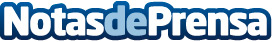 La UPC líder de las universidades politécnicas estatalesDatos de contacto:Nota de prensa publicada en: https://www.notasdeprensa.es/la-upc-lider-de-las-universidades-politecnicas_1 Categorias: Universidades Innovación Tecnológica http://www.notasdeprensa.es